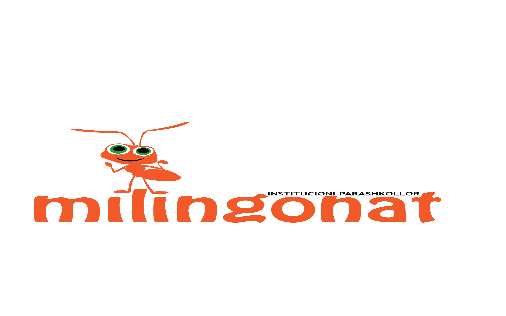 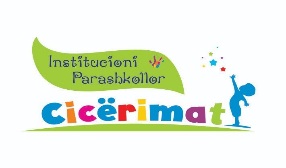 INSTITUCIONI PARASHKOLLOR “CICËRIMAT”Komisioni Përzgjedhës për zhvillimin e procedurave për themelimin e marrëdhënies së punës, për pozitën: Ndihmës kuzhiniere në IP “CICËRIMAT”, gjatë procedurës së vlerësimit të aplikacioneve, jep këtë:N J O F T I MSe në bazë të kushteve dhe kritereve të përcaktuara me konkurs të datës 20.12.2019 dhe shqyrtimit të dosjeve të kandidatëve që kanë aplikuar, duke përfshirë kualifikimin, përvojën dhe elementet e tjera të meritës, Komisioni i përzgjedhur nga Këshilli i IP “CICËRIMAT”, me bazë në komunitet, vlerësoi se këta  kandidatë të ftohen në intervistë me gojë:Prishtinë,                                                                                                            KOMISIONI VLERËSUES25.01.2020                                                                                                         Nr.rendorEmri i kandidatit Mbajtjes e  intervistësMbajtjes e  intervistësMbajtjes e  intervistësDataOraVendi1Minire Islami Hajdari01.02.202012:00ShFMU “Elena Gjika”2Shemsije Begolli01.02.202012:10ShFMU “Elena Gjika”3Meleqe Obrazhda01.02.202012:20ShFMU “Elena Gjika”4Linda Kumnova01.02.202012:30ShFMU “Elena Gjika”5Bahrije Berisha01.02.202012:40ShFMU “Elena Gjika”6Elfete  Hasani01.02.202012:50ShFMU “Elena Gjika”7Fikrije Lumi01.02.202013:00ShFMU “Elena Gjika”7Shpresa Cakaj- Trolli01.02.202013:10ShFMU “Elena Gjika”9Makfire Avdiu01.02.202013:20ShFMU “Elena Gjika”10Elmije Rrahmani01.02.202013:30ShFMU “Elena Gjika”11Hidajete Berisha01.02.202013:40ShFMU “Elena Gjika”12Vjolca Sulja01.02.202013:50ShFMU “Elena Gjika”13Shqipe Hajdari01.02.202014:00ShFMU “Elena Gjika”14Vlora Berisha01.02.202014:10ShFMU “Elena Gjika”15Igballe Fetahu 01.02.202014:20ShFMU “Elena Gjika”16Hava Sekiraqa 01.02.202014:30ShFMU “Elena Gjika”17Ardiana Rama01.02.202014:40ShFMU “Elena Gjika”18Selvete Slivova01.02.202014:50ShFMU “Elena Gjika”19Hanife Krasniqi01.02.202015:00ShFMU “Elena Gjika”20Sebahat Feraj01.02.202015:10ShFMU “Elena Gjika”21Saibe Destani 01.02.202015:20ShFMU “Elena Gjika”22Ardiana Gashi01.02.202015:30ShFMU “Elena Gjika”23Besime Hoti01.02.202015:40ShFMU “Elena Gjika”24Sadije Shulemaja01.02.202015:50ShFMU “Elena Gjika”25Merita Bahtiri- Xhemshiti01.02.202016:00ShFMU “Elena Gjika”26Mihrije Sopi01.02.202016:10ShFMU “Elena Gjika”27Kimete Nitaj01.02.202016:20ShFMU “Elena Gjika”28Drita Arifi01.02.202016:30ShFMU “Elena Gjika”29Hanife Dragusha01.02.202016:40ShFMU “Elena Gjika”30Edlira Pajaziti01.02.202016:50ShFMU “Elena Gjika”31Naime Ahmeti01.02.202017:00ShFMU “Elena Gjika”32Sala Gashi01.02.202017:10ShFMU “Elena Gjika”33Agim Islami01.02.202017:20ShFMU “Elena Gjika”34Xhevahire Zullufi01.02.202017:30ShFMU “Elena Gjika”35Sala Rama01.02.202017:40ShFMU “Elena Gjika”36Afëdita Kçiku01.02.202017:50ShFMU “Elena Gjika”37Sevdije Xhukolli-Xhemaili01.02.202018:00ShFMU “Elena Gjika”38Florie Aliu01.02.202018:10ShFMU “Elena Gjika”39Emine Gashi-Avdiu01.02.202018:20ShFMU “Elena Gjika”40Fatime Selmani01.02.202018:30ShFMU “Elena Gjika”41Sanije Mujku01.02.202018:40ShFMU “Elena Gjika”42Luljeta Gashi-Simnica01.02.202018:50ShFMU “Elena Gjika”43Time Arifi01.02.202019:00ShFMU “Elena Gjika”44Drita Dibrani02.02.202008:00ShFMU “Elena Gjika”45Myrvete Zejnullahu02.02.202008:10ShFMU “Elena Gjika”46Drita Berisha02.02.202008:20ShFMU “Elena Gjika”47Makfire Zhegrova02.02.202008:30ShFMU “Elena Gjika”48Makfirete Sadiku-Shala02.02.202008:40ShFMU “Elena Gjika”49Marigona Kalaja02.02.202008:50ShFMU “Elena Gjika”50Vjollca Berisha02.02.202009:00ShFMU “Elena Gjika”51Afërdita Makiqi02.02.202009:10ShFMU “Elena Gjika”52Sanie Destani02.02.202009:20ShFMU “Elena Gjika”53Raba Berisha02.02.202009:30ShFMU “Elena Gjika”54Afërdita Bajrami02.02.202009:40ShFMU “Elena Gjika”55Kimete Bublica02.02.202009:50ShFMU “Elena Gjika”56Nazmije Makolli02.02.202010:00ShFMU “Elena Gjika”57Shqipe Krasniqi02.02.202010:10ShFMU “Elena Gjika”58Zyrafete Xhigoli02.02.202010:20ShFMU “Elena Gjika”59Filloreta Beqiri02.02.202010:30ShFMU “Elena Gjika”60Zejnije Emini02.02.202010:40ShFMU “Elena Gjika”61Kumrije Ramadani02.02.202010:50ShFMU “Elena Gjika”62Shqipe Krasniqi02.02.202011:00ShFMU “Elena Gjika”63Shemsije Bytyçi02.02.202011:10ShFMU “Elena Gjika”64Arjetë Sopi02.02.202011:20ShFMU “Elena Gjika”65Vjollca Ahmeti02.02.202011:30ShFMU “Elena Gjika”66Fexhrije Gashi02.02.202011:40ShFMU “Elena Gjika”67Xhevahire Rama-Jashari02.02.202011:50ShFMU “Elena Gjika”